Ремень клиновой  профиль Z(0), A, В/Б, С/В, Д/Г, Е(Д), ЕГОСТ 1284-89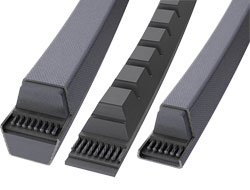 Назначение:Ремни приводные клиновые нормальных сечений предназначены для приводов станков, промышленных установок и сельскохозяйственных машин, работающих при температуре окружающего воздуха; от -30 до +600С Основные геометрические характеристики ремней:

Wp(Bp) - расчетная ширина;

W(B0) - ширина большего основания;

T(h) - высота (толщина);

α(φ0) - угол клина.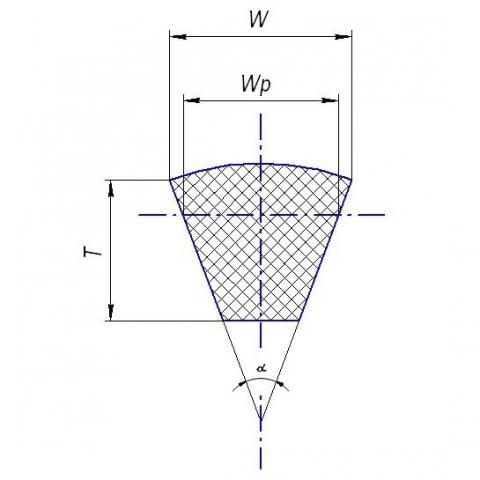 Угол клина 40φ0 ((φ0НиВВ таблице приведена расчетная длина ремней.)Для импортных ремней клиновых приняты следующие обозначения: Li = длина клинового ремня по внутреннему диаметру 
La = длина клинового ремня по наружному диаметру 
Lp (или Lw)= расчетная длина ремня (длина находящегося под натяжением ремня по нейтральной линии).Ремни вентиляторные ГОСТ 5813-93Ремни клиновые предназначены для передачи движения от вала двигателя к агрегатам автомобилей тракторов и комбайнов. Работоспособны при t° от -40°С до +60°С.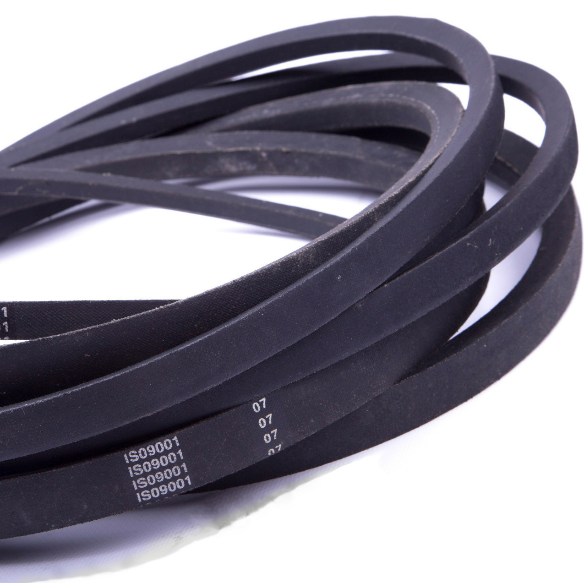                                                                                      Основные геометрические характеристики ремней:

Wp(Bp) - расчетная ширина;

W(B0) - ширина большего основания;

T(h) - высота (толщина);

α(φ0) - угол клина.Угол клина ремня, равный 40°.Возможна поставка как отечественных так и импортных ремней разного профиля и длины.Ремни вариаторные для с/х техники ГОСТ 26379-84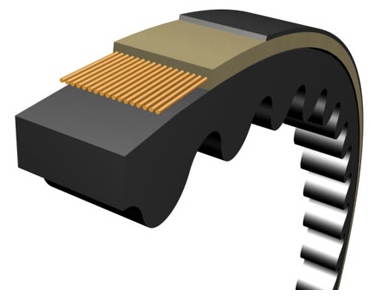 Ремни вариаторные для сельскохозяйственной техники предназначены для вариаторов с/х машин, работающих при температуре окружающего воздуха;
от - 30 до плюс 600С - для умеренного и тропического климата;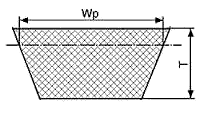 Основные геометрические характеристики ремней:

Wp(Bp) - расчетная ширина;

W(B0) - ширина большего основания;

T(h) - высота (толщина);

α(φ0) - угол клина.Назначение ремней:Ремни приводные клиновые узких сечений SPZ(У0), SPA(УА), SPB(УБ), SPC(УВ), XPZ, XPA, XPB, XPC.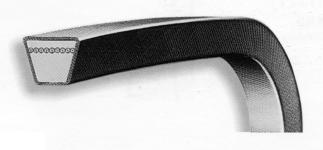 Предназначены для клиноремневых передач зернокомбайнов и других сельскохозяйственных машин при температуре окружающего воздуха от -30С до +60С.окружающего воздуха; от -30 до +600С Основные геометрические характеристики ремней:

Wp(Bp) - расчетная ширина;

W(B0) - ширина большего основания;

T(h) - высота (толщина);

α(φ0) - угол клина.Возможна поставка различной длины по согласованию с заказчиком.Ремни поликлиновые PJ, PH, PK, PL, PM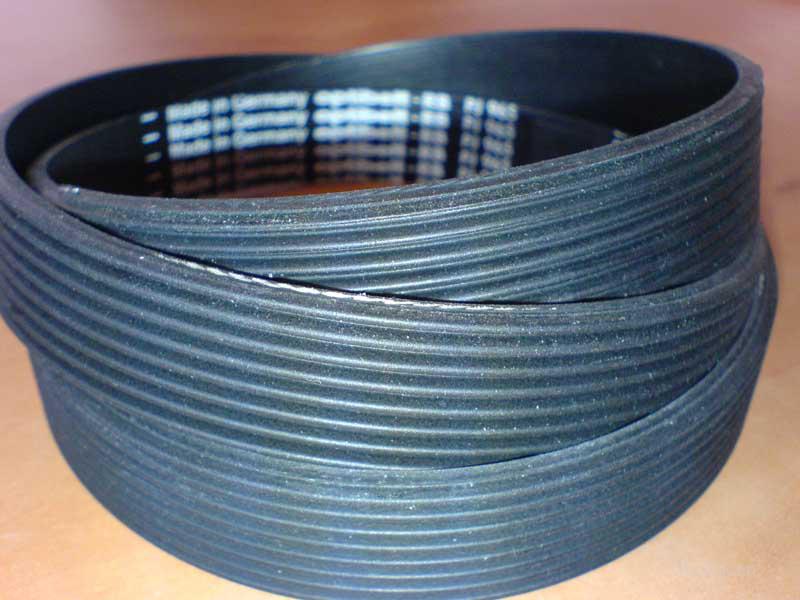 Поликлиновые ремни применяются в передаче крутящего момента на высоких оборотах двигателя со шкивами небольшого диаметра. Модели ремней с усечёнными клиньями обладают лучшей гибкостью и менее подвержены образованию трещин. Имеют очень надежное сцепление с поверхностью и значительно выигрывают по выдерживаемой нагрузке, чем простые клиновые ремни.Особенностью поликлиновых ремней, в отличие от обычных клиновых ремней, является несколько продольных клиньев вместо одного и более низкий профиль. Основной плоский слой ремня содержит кордшнур на основе полиэфирных нитей, что даёт возможность передачи большей мощности. Полиэфирные кордшнуры практически не вытягиваются, тем самым вырабатывают высокую устойчивость к ударным нагрузкам.Основные характеристики:Износостойки, меньше проскальзывают и имеют большую площадь контактной поверхности, чем обычные клиновые ремни;Гибкая и монолитная конструкция.Рёбра в форме буквы «V» отлично соответствуют канавкам шкива, что в свою очередь, обеспечивает высокую выдержку нагрузки, повышает гибкость, уменьшает тепловыделение и снижает образование трещин;Резиновые смеси, используемые в данных случаях, обеспечивают маслостойкость и термостойкость;Высокие показатели КПД (до 99%).Длительный срок эксплуатации для передачи мощности: до 120 кВт; допустимая линейная скорость: до 80 м/сРабочая температура от -30 до + 60°С.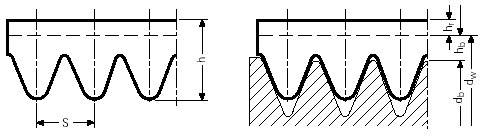 .Зарубежные стандарты нормализуют пять сечений поликлиновых ремней PH, PJ, PK, PL, PM, отечественные - три (К, Л, М). Приблизительное соответствие между ними следующее: К - PJ; Л - PL; М - PM.Пример-6РК2100 
6-количество ребер 
РК профиль ремня 
2100 – эффективная длина в мм.Ремни шестигранные(двойные) клиновые.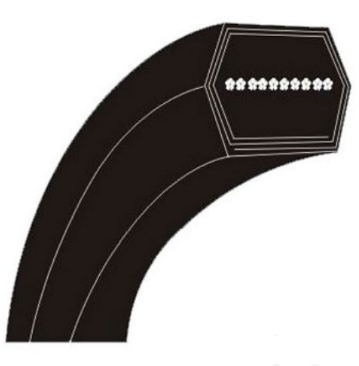 Ремни шестигранные предназначены для "серпантинных приводов" (приводы с валами обратного вращения), где передача осуществляется как с верхней, так и с нижней поверхности ремней. Линейная скорость до 30 м/с, передаваемая мощность до 30 кВт. Рабочая температура от -30 до + 60 градусов.Основные геометрические характеристики ремней:

Wp(Bp) - расчетная ширина;

W(B0) - ширина большего основания;

T(h) - высота (толщина);

α(φ0) - угол клина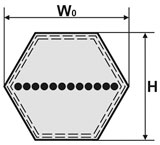 Ремни многоручьевые SPC(УВ), НВ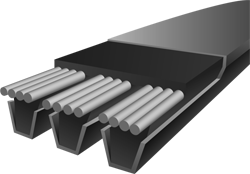 Многоручьевые ремни применяются в агропромышленной технике, камнедробилках, вентиляционных установках, а так же в тех случаях, когда возникает необходимость передачи крутящих моментов на большие расстояния.По исполнению могут быть с открытыми боковыми гранями, с двойной тканевой обёрткой боковых граней,  с зубчатой внутренней поверхностью. Обеспечивают работу в интервале температур от -40°С до +80 °С.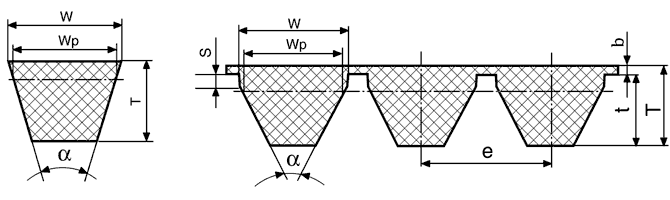 Пример условного обозначения: 2/HB - 3600, где: 

2 - количество ручьев; 
HB - профиль сечения ремня; 
3600 - номинальная расчетная длина ремня (мм).Возможна поставка любой длины по желанию заказчика.Ремни плоские приводные резинотканевые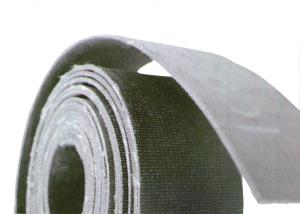 Ремни плоские приводные резинотканевые, предназначены для плоскоременных передач, транспортеров рядовых жаток, а также для водоподъемников, элеваторов и норий в качестве тягового элемента. Используют для сельскохозяйственных машин (пресс-подборщика ПРП - 1.6), зернопогрузчиков и зернометателей , для подбора и формирования рулона из сена.
Работоспособны при t° от -45°С до +90°С.На основе тканей БНКЛ-65; ТК - 200-2Плоские резинотканевые ремни могут поставляться как в кольце(бесконечные) так и обычной лентой, различной  ширины, толщины и длины.WZ(0)AВ(Б)С(В)Д(Г)Е(Д)Е0(Е)W10131722324050T681114202530Длина расчетнаяZ(0)AB(Б)C(В)D(Г)E(Д)EO(Е)Длина расчетная10х613х817х1122х1432х2038х23,550х30400+450+475+500+++530++600+++630+++700++670+++710+++730+750+++800+++830+850+++900+++950+++1000+++1030+++1060++1080+++1090+1100+1120+++1130++1150+++1160+1180++++1200++1213++1220++1230+1250++++1280++1300++1320++++1350++1400+++++1450++++1500++++1530+1550++1558+1600++++1650++++1700++++1750++1800++++1858+1900+++++1950++2000++++2120+++++2200+2240+++++2360+++++2400+2500+++++2558+2650+++++2800+++++2900++3000+++++3150+++++3325+3350+++++3450+3500+3550+++++3585+3750+++++4000++++++4250+++++4350+++4430+4500+++++++4750++++++5000+++++++5300+++++5600++++5800+6000++++6300++++6700++++7100++++7500+++++8000++++8500++++9000++++10000++++10600++++11200+++11800+++12500+++13200++14000+++15000+ОбозначениеWр(Bр)W(Bo)T(h)α(φ0)ОбозначениеWр(Bр)W(Bo)T(h)α(φ0)8,5х88,510,5840°10х18101840°11,0х10,011131140°14,0х13,014171340°12,5х9,012,515940°14,0х10,014171040°16,0х11,016191140°19,0х12,5192212,540°21х14,021251440°28х1628321636°38х1838431834°НаименованиеПрименение8.5х8 - 655ГАЗ-53А, ГАЗ-5392, Москвич-408, 412, 2138, 2136, ЗМЗ-53-11, УМЗ-451МГ, ЭД-181Т8.5х8 - 715ГАЗ-53А, ГАЗ-5392, Москвич-408, 412, 2138, 2136, ЗМЗ-53-11, УМЗ-451МГ, ЭД-181Т8.5х8 - 833ГАЗ-53А, ГАЗ-5392, Москвич-408, 412, 2138, 2136, ЗМЗ-53-11, УМЗ-451МГ, ЭД-181Т8.5х8 - 850Москвич-2136, 2138, МАЗ, ЯМЗ-236, ЯМЗ-238Москвич-2136, 2138, МАЗ, ЯМЗ-236, ЯМЗ-2388.5х8 - 875Москвич-412Э, 412ИЭ, 2140, 2137, 21251, МАЗ, 4ЭД181ТЗМЗ, СМД-900, 1800, УМЗ-451 МГ, ДГУ-8, ДГУ-16, Т-188.5х8 - 887Москвич-412Э, 412ИЭ, 2140, 2137, 21251, МАЗ, 4ЭД181ТЗМЗ, СМД-900, 1800, УМЗ-451 МГ, ДГУ-8, ДГУ-16, Т-188.5х8 - 933ВАЗ-2101, 2106, ЗАЗ 965, 966, А-41 (ДТ-75 М), А-01М (Т-4А), МЕМЗ-9668.5х8 - 1018Волга ГАЗ-21, 24, 31, Чайка ГАЗ-13, МЕМЗ-967П, 968, УАЗ, РАФ, Урал 744, 745, СМД 608.5х8 - 1030УАЗ-3151, 3741, 3803, 3962, ЗИЛ, ГАЗ-13, 21, 24, 29, 31, Газель, Урал 744, 745, 843, 3151, ЗАЗ, КАМАЗ, УМЗ-451 М, СМД 608.5х8 - 1060ЗМЗ-402.108.5х8 - 1090ЗМЗ-402.108.5х8 - 1120ЗМЗ-402.108.5х8 - 11508.5х8 - 1250Урал 745, КАМАЗ, ЯМЗ-740, МТЗ80/828.5х8 - 1280Трактор Т-40, Д-21А1, Д-120, Д-37Е, Д-144, Д-463-10 (“Икарус”)8.5х8 - 1300Трактор Т-40, Д-21А1, Д-120, Д-37Е, Д-144, Д-463-10 (“Икарус”)8.5х8 - 1320КамАЗ-740, ЗИЛ 133ГЯ, МАЗ, Урал-744, 1320, 4320, 432238.5х8 - 1350КамАЗ-740, ЗИЛ 133ГЯ, МАЗ, Урал-744, 1320, 4320, 4322310х8 - 944ВАЗ 2101-2107, НИВА-2121, МЕМЗ-966 (ЗаЗ-966), А-ОГМ (Т-4А), А-41 (ДТ-75М)11х10 - 750Татра, Икарус11х10 - 900МАЗ-14, Газель, ГАЗ-14, ЗИЛ 157, ЯМЗ-840, 841, 84211х10 - 950Икарус-260, ЯМЗ-236, ЯМЗ-238, Д-65, КАВЗ11х10 - 950 (зубчатый)Икарус-260, ЯМЗ-236, ЯМЗ-238, Д-65, КАВЗ11х10 - 975Икарус-260, ЯМЗ-236, ЯМЗ-238, Д-65, КАВЗ11х10 - 1045ГАЗ-53, БеЛАЗ-75211, КрАЗ-960, 6443, 260, 6505, 643, Урал 745, ЭД-181Т,4ЭД-181Т, ЭМЗ-71, 73, 24Д, 3402, 3403, ЯМЗ-236М2, 238М2, 238НД11х10 - 1045 (зубчатый)ГАЗ-53, БеЛАЗ-75211, КрАЗ-960, 6443, 260, 6505, 643, Урал 745, ЭД-181Т,4ЭД-181Т, ЭМЗ-71, 73, 24Д, 3402, 3403, ЯМЗ-236М2, 238М2, 238НД11х10 - 1090ГАЗ-53, БеЛАЗ-75211, КрАЗ-960, 6443, 260, 6505, 643, Урал 745, ЭД-181Т,4ЭД-181Т, ЭМЗ-71, 73, 24Д, 3402, 3403, ЯМЗ-236М2, 238М2, 238НД11х10 - 1120Урал-744, ЗИЛ-114, 157КД, СМД-23/24,31/32,31А/32А11х10 - 1150ГАЗ 52-9411х10 - 1180ЯМЗ-840, 841, 8421, 8423, 8424, 238АК, 238ЕК11х10 - 1220ЗИЛ-Г30К, 157, 157КД, 645, ГАЗ-14, МАЗ-14, ЗМЗ-14, 505, 10, ЯМЗ-840, 841. 842, 842311х10 - 1230Икарус, ЗИЛ-157КД, 645, 5301, Бычок, ЗМЗ-14, 5051011х10 - 1250ЗИЛ-645, 114, 117, 4104, 4111х10 - 1280ЗИЛ-114, 117, 41, 410411х10 - 1400ПАЗ-672, 3203, 3205, ЛАЗ-698, 695Н, 699Р, 4202, 42021, ЛиАЗ-5251, ГАЗ-66, ЯМЗ-8401, ЗИЛ-118КА, 118К11х10 - 1400 (зубчатый)ПАЗ-672, 3203, 3205, ЛАЗ-698, 695Н, 699Р, 4202, 42021, ЛиАЗ-5251, ГАЗ-66, ЯМЗ-8401, ЗИЛ-118КА, 118К11х10 - 1450ЗИЛ-130К, 157Д, 118К, 118КА (ДОН-150), ПАЗ-672, 3205, ЛиАЗ 5251, ЗМЗ 6692, 3402, СМД 18, 14НГ, 15Н, 18БН11х10 - 1450 (зубчатый)ЗИЛ-130К, 157Д, 118К, 118КА (ДОН-150), ПАЗ-672, 3205, ЛиАЗ 5251, ЗМЗ 6692, 3402, СМД 18, 14НГ, 15Н, 18БН11х10 - 150018Н, 19/а, 21/2211х10 - 1500 (зубчатый)18Н, 19/а, 21/2211х10 - 1600ПАЗ-3205, ЗИЛ-118, 555, ЛиАЗ-5256, 525625, ЛАЗ-42022, 4207, 525231, СМД-18Н (трактора ДТ-75, ТБ-1М, ТЛТ-100)11х10 - 1600 (зубчатый)ПАЗ-3205, ЗИЛ-118, 555, ЛиАЗ-5256, 525625, ЛАЗ-42022, 4207, 525231, СМД-18Н (трактора ДТ-75, ТБ-1М, ТЛТ-100)11х10 - 1650СМД-21/22 (комбайны “Нива”, “Сибиряк”), СМД-25 (трактор ЛТЗ-155)11х10 - 1775ЗМЗ-65-06, 3402, ГАЗ-41, СМД 17К/18К, 17КН/18КН, 22, 22А11х10 - 1775 (зубчатый)ЗМЗ-65-06, 3402, ГАЗ-41, СМД 17К/18К, 17КН/18КН, 22, 22А12.5х9 - 1090ЗИЛ-13312.5х9 - 1120ГАЗ-66, ГАЗ-71, ГАЗ-73, ПАЗ-3205, К-71014х10 - 887Т-130, Т-100М, Д-108, Д-130, Д-16014х10 - 887 (зубчатый)Т-130, Т-100М, Д-108, Д-130, Д-16014х10 - 937СМД-72, 6014х10 - 937 (зубчатый)СМД-72, 6014х10 - 987К-700, МАЗ-504, КрАЗ-258, Урал432010, ЯМЗ -236,23814х10 - 987 (зубчатый)К-700, МАЗ-504, КрАЗ-258, Урал432010, ЯМЗ -236,23814х10 - 1037К-700, МАЗ-500, 504, 505, КрАЗ-258, , Урал-432031, комбайны ЯСК-170 и 200, ЯМЗ 236, 238, 238НД14х10 - 1037 (зубчатый)К-700, МАЗ-500, 504, 505, КрАЗ-258, , Урал-432031, комбайны ЯСК-170 и 200, ЯМЗ 236, 238, 238НД14х13 - 1280МАЗ-500, 504, КрАЗ- 257 и его модиф., К-700, ЯМЗ-236, ЯМЗ-23814х13 - 1320Комбайн ДОН-1200, СМД 23/24, 31/32, 31А/32А, 8114х13 - 1600КамАЗ-740, 741, МАЗ, К-700, К-70116х11 - 1103ЯМЗ-240Б, 8421, 8423, 8424, 240Д, 240БМ2-2, 240БМ2-316х11 - 1120Комбайн ДОН, СМД 23, 24, 3116х11 - 1220ЗИЛ - 130 и его модиф., ЗИЛ- 157, 164, Урал, ЛАЗ-697 и его модиф., ЛиАЗ-677Н16х11 - 1403Трактор Т-150, Т-150К МТЗ-50, ГАЗ-51, ПАЗ -652, Д-50, Д-50А (МТЗ-50/52)16х11 - 1450ЮМЗ 6 Л, Д-260Т, Д-65Н (ЮМЗ 3-6), МТЗ-5016х11 - 1650СМД - 60 (Т-50 и Т-150К), 64, 80, 81, Д-180, 66 (ДТ-175)19х12.5 - 1220Т-130, Т-100М, Д-108, 130, 160, СМД-7219х12.5 - 1450СМД-121х14 - 1303ДТ-75М, Икарус, Д-61, А-41, Д-440, Д-463-10, Д-464, СМД-14, 14А, 60, 72, ЯМЗ - 238, А-01М21х14 - 1450ЗИЛ-157, 158, 164, ЛАЗ-697, ЛиАЗ-677Н, МоАЗ-6507, 7405 БелАЗ-531, 540, 74211, 7540, 75482, 75231, ЛАЗ- 695Е, ЗИЛ -158, 375Я, 375Я221х14 - 1450 (зубчатый)ЗИЛ-157, 158, 164, ЛАЗ-697, ЛиАЗ-677Н, МоАЗ-6507, 7405 БелАЗ-531, 540, 74211, 7540, 75482, 75231, ЛАЗ- 695Е, ЗИЛ -158, 375Я, 375Я221х14 - 1650ЗИЛ-130, 131, 157, 158, ЗИЛ-ММЗ 555, ЛАЗ-6955, 695Е, 697, Урал-375, КАЗ-608(В), МоАЗ-6507, 7405, ПАЗ-697, ЛиАЗ-677Н, ЛАЗ-69721х14 - 1735БеЛАЗ-540А, 548А, 7548, 75401, 7523, 7521, 6411, МАЗ 544, 537, ЯМЗ 20421х14 - 1735 (зубчатый)БеЛАЗ-540А, 548А, 7548, 75401, 7523, 7521, 6411, МАЗ 544, 537, ЯМЗ 20421х14 - 1950БеЛАЗ-548А, БеЛАЗ-7548, БеЛАЗ-75232, БеЛАЗ-75231Обозначение сеченияWp(Вр)W(Во)T(h)α(φ0)Обозначение сеченияWp(Вр)W(Во)T(h)α(φ0)28х162832163638х183843183445х224550224068х2468732432ОбозначениеДлинаПрименениесечения ремня(мм)Применение28х161450навесная жатка ЖРБ-4.2, комбайн «ЕНИСЕЙ»-120038х181500комбайн «Дон» (вариатор платформы-подборщика-1,38х181500вариатор жатки-1, молотилка-1, мотовила)45х222385зерноуборочный комбайн СКД-6, «ЕНИСЕЙ»45х222600комбайны «НИВА» (вариатор барабана-2),45х222600«КОЛОС» (вариатор жатки-2), «СИБИРЯК», СКК-5, СК-СП.45х223570привод барабана комбайна «Енисей»,45х223570картофеле- и свеклоуборочные комбайны,45х223570СКПР-6, Колос, СК-5, «Нива»45х223750комбайн «ЕНИСЕЙ»45х224000комбайны «НИВА» (вариатор хода-2),45х224000«КОЛОС» (вариатор хода-2), «ЕНИСЕЙ-1200»,45х224000«СИБИРЯК», СКК-5, кукурузоуборочный комбайн ККС-6, СК-СП68х242600комбайн «Дон» (от вариатора на шкив вала вед. кол.),68х242600комбайн «СЛАВУТИЧ»ОбозначениеWP(BP)W(Bo)T(h)α(φ0)сеченияWP(BP)W(Bo)T(h)α(φ0)SPZ(УО)8,510840°SPA(УА)11131040°SPB(УБ)14171340°SPC(УВ)19221840°ОбозначениеWP(BP)W(Bo)T(h)α(φ0)сеченияWP(BP)W(Bo)T(h)α(φ0)XPZ8,510840°XPA11131040°XPB14171340°XPC19221840°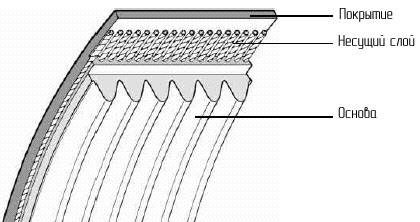 Размеры поликлиновых ремнейОбозначениеPHPJPKPLPMШаг ребер, s, мм1,62,343,564,79,4Высота ремня, h, мм2,745,4914,2Нейтральный слой, hb, мм0,81,21,534Расстояние до нейтрального слоя, hr, мм11,11,51,52Минимальный диаметр шкива, db, мм13204575180Максимальная скорость, Vmax, м/с6060504035Диапазон длины, L, мм1140…2404356…2489527…2550991…22352286…16764ОбозначениеШиринаВысотаУголДлина ремнясечения ремня(мм)(мм)Угол(мм)HAA (AA)131040965-5000HBB (BB)1713401000-5000HCC (CC)2217402100-8000Сечение и количество ручьевW(Во)Wр(Вр)T(h)α(φ0)Сечение и количество ручьевW(Во)Wр(Вр)T(h)α(φ0)SPC(УВ) 2,3,4,5,6,8,1621,3(221921(22,6)38SPC(УВ) 2,3,4,5,6,8,1621,3(221921(22,6)38SPC(УВ) 2,3,4,5,6,8,1621,3(221921(22,6)38SPC(УВ) 2,3,4,5,6,8,1621,3(221921(22,6)38HB        2,3,4,5,6,816,7(17)14,851340HB        2,3,4,5,6,816,7(17)14,851340HB        2,3,4,5,6,816,7(17)14,851340НаименованиеШирина , ммКол-во прокладок, штДлина130х6-600013066000250х4-11000250411000400х4-256040042560400х4-700040047000450х3-300045033000